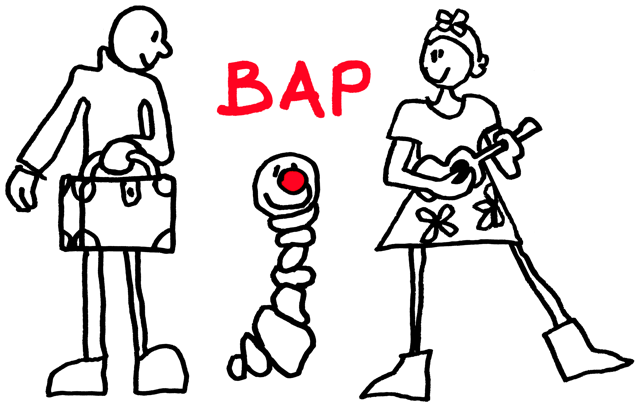 Voorstelling voor kinderen vanaf 18 maanden tot 5 jaar1 OnderwerpBap is net als de allereerste ademteug, een eerste dag, een eerste reis, de eerste ontmoetingen. Bap is als een eerste concert!We gaan aan boord voor een reis samen met twee ‘zangers muzikanten’, een accordeon, een gitaar twee ukeleles, een mondharp en percussie instrumenten. De klanken vermengen zich onderweg met de blues, via mediterrane muziek, van de woestijn tot in Oost-Europa.In de stiltes; kriebelt het, wrijft het, streelt het. De beelden komen tevoorschijn, worden samen gebracht, worden afgebroken… Welkom bij de avonturen van Bap!2 Artistieke genre: muziekvoorstelling voor kinderenHet is een opeenvolging van zeven liedjes en een folk getint instrumentaal stuk, wereldmuziek, jazz, blues of klassiek. Dit alles in een theatrale vorm. De twee ‘zangers muzikanten’ zijn soms zingende personages en soms theater personages, soms gewoon mama papa en soms kind. Ze stellen zich in dienst van het verhaal dat wordt verteld nl. een dag in het leven van een rupsje.3 Artistiek teamEen project van de vzw La MattinaEen collectieve creatie met Luc Bothy, Carlo Ferrante, Régine Galle, Fabien Mouton en Vera Van Dooren.Regie: Carlo Ferrante en Vera Van DoorenMet Régine Galle (stem, ukelele, accordeon, percussie)Fabien Mouton ( stem, gitaar, percussie en de meest uiteenlopende ‘instrumenten’)Muziek: Luc Bothy en Régine GalleArrangementen: Luc Bothy, Régine Galle en Fabien MoutonScenografie : Clemence Didion en Muriel LogistKubussen : Carine Duarte en Thierry JourdanCoproductie : Maison des Cultures et de la Cohésion Sociale de MolenbeekMet de hulp van petit théâtre de la Grande Vie van Forzée, het B.A.M.P., de Roseraie en van de Fédération Wallonie-Bruxelles, Direction Générale de la Culture, Service général des Arts de la Scène.4. Toeschouwersaantal en speelduur :Voorstelling: 39 minutenEr is op aanvraag animatie mogelijk na de voorstelling: ontdekking en kennismaking van de instrumenten en verschillende muziekstijlen en hun afkomst, samen met de kinderen.Toeschouwers: 100 maar ideaal 80 kinderen5. Prijs 500€ voor 1 voorstelling/600€ voor 2 voorstellingen plus reiskostenWe hebben nodig van een lichten regisseur maar het is eenvoudig /we kunnen ook zonder lichten spelenKontact: 0473/272401asbllamattina@yahoo.behttp://www.reginegalle.com/bap.htmlhttp://www.facebook.com/BapchenilleBAP